Le CERPEG, centre de ressources pour l’enseignement professionnel en économie et gestion, vous souhaite une excellente année pédagogique et didactique 2103 !ACTUALITE  DES RESSOURCES SUR LE SITE DU CERPEGEn économie et gestion industrielle : Une sitographie des ressources disponibles sur le net, sous forme de PearltreeUn outil complet de visualisation des ressources didactiques et pédagogiques, à destination des enseignants d’économie et gestion intervenant dans le secteur de la production. Une mine d’informations, regroupant notamment les données institutionnelles, des progressions pédagogiques, des ressources par axes du programme, des exemples de sujets d’examen et d’évaluation…En droit : une application pédagogique sur la preuve des droits subjectifs :« Application Tranquilitas »Points du programme d’économie droit des baccalauréats professionnels tertiaires :Partie 2 : le cadre juridique de l’organisation sociale2.2 Les sujets de droit et leurs prérogativesLa preuve des droits subjectifsEn droit : une fiche notionnelle sur les personnes  juridiques :Une fiche permettant de faire le point sur les notions de personnes physiques et de personnes morales, accompagnée d’une sitographie et d’une bibliographie à l’attention des enseignants. Très utile pour revoir les fondamentaux et actualiser les connaissances, en lien direct avec le programme de droit des baccalauréats professionnels tertiaires :Partie 2 : le cadre juridique de l’organisation socialeThème 2.2  Les sujets de droit et leurs prérogativesLes titulaires des droits subjectifsUNE NOUVELLE RUBRIQUE SUR LE SITELa rubrique « Mobilité de l’enseignant » permet d’accéder à des informations sur les habilitations obligatoires et complémentaires (CLES2, C2i2e, DNL) et sur les possibilités d’enseigner dans un établissement scolaire français à l'étranger.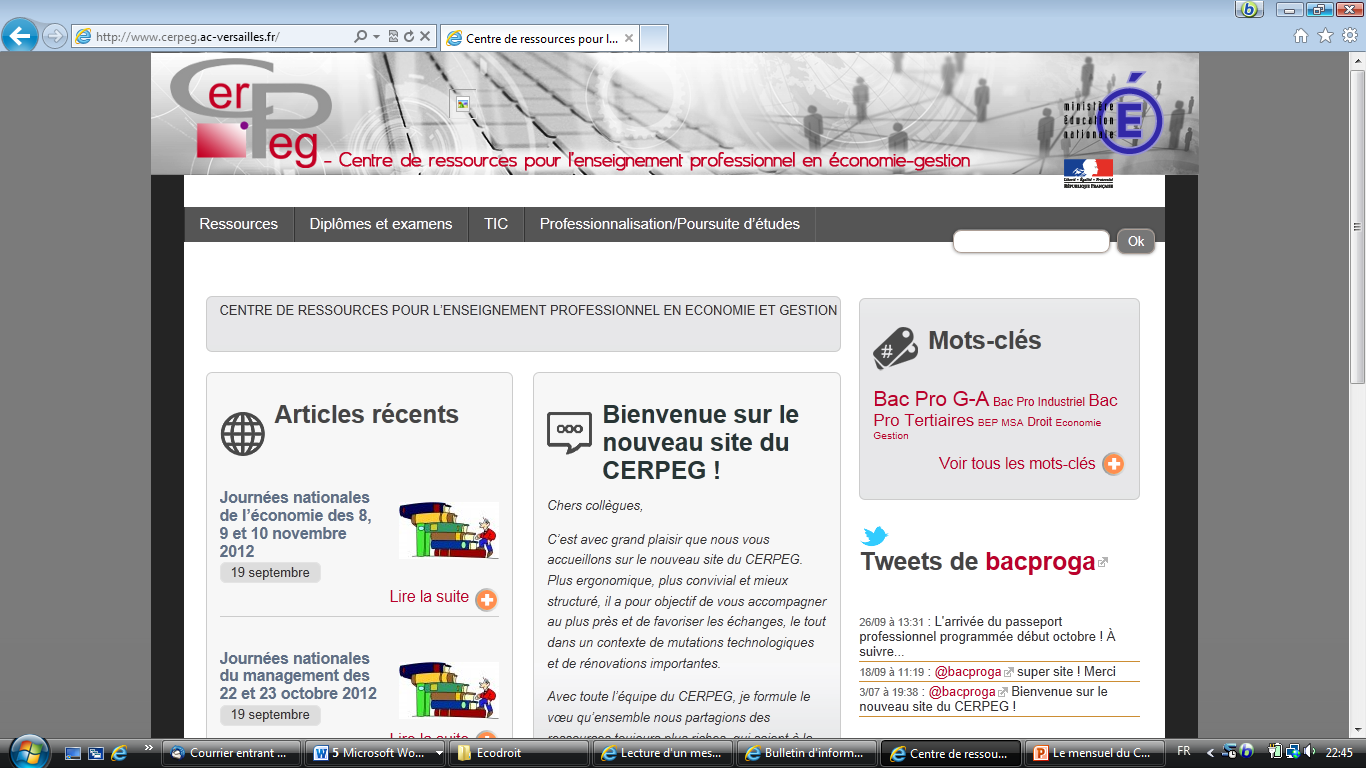 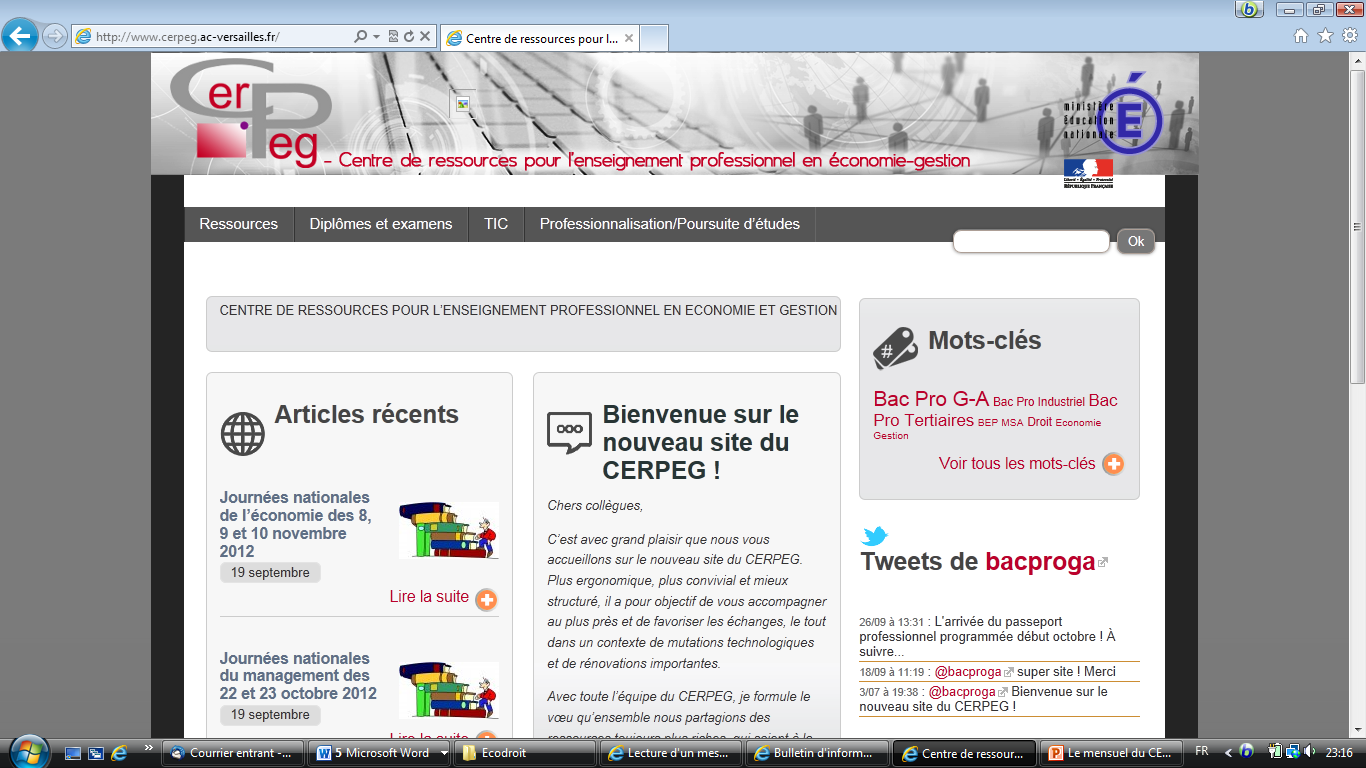 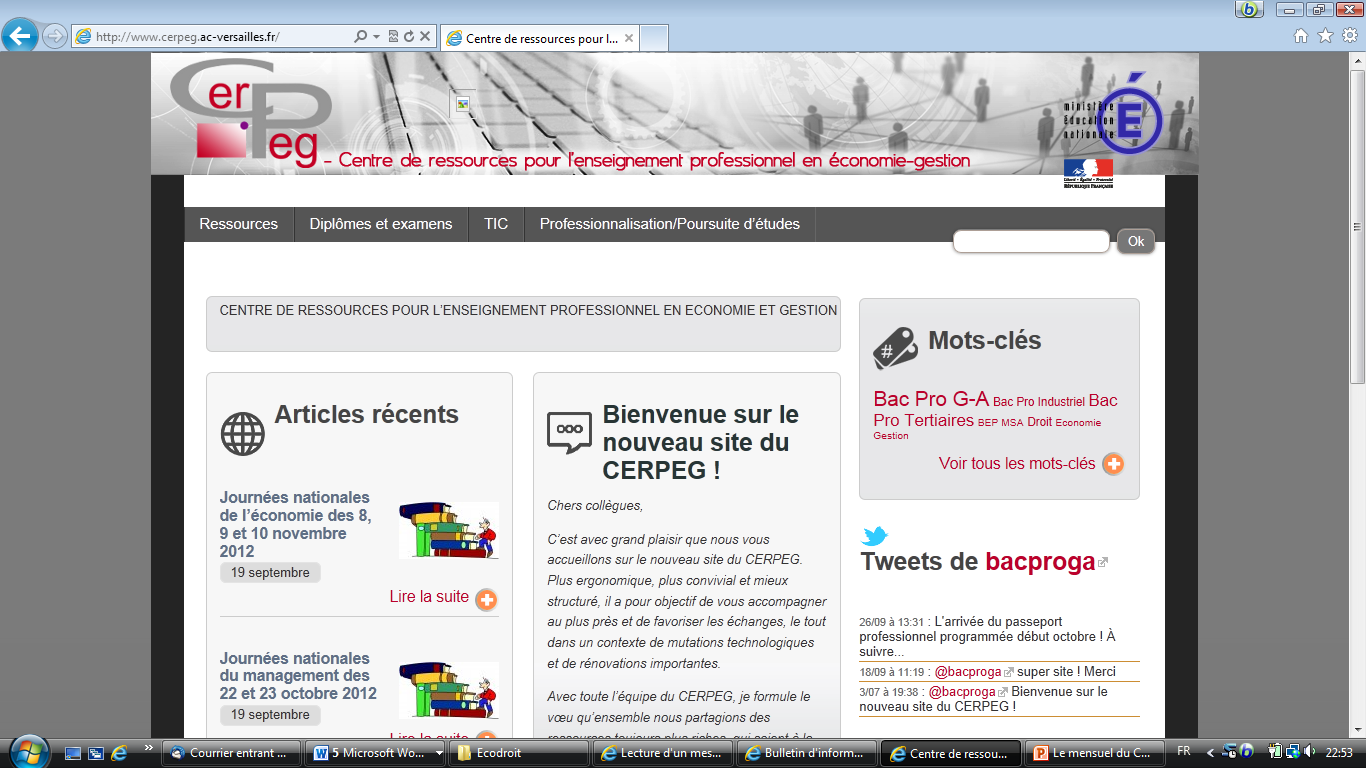 